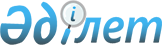 Об утверждении Положения государственного учреждения "Отдел экономики и бюджетного планирования Джангельдинского района"
					
			Утративший силу
			
			
		
					Постановление акимата Джангельдинского района Костанайской области от 7 декабря 2015 года № 175. Зарегистрировано Департаментом юстиции Костанайской области 30 декабря 2015 года № 6116. Утратило силу постановлением акимата Джангельдинского района Костанайской области от 6 мая 2016 года № 50      Сноска. Утратило силу постановлением акимата Джангельдинского района Костанайской области от 06.05.2016 № 50 (вводится в действие со дня подписания).

      В соответствии со статьей 31 Закона Республики Казахстан от 23 января 2001 года "О местном государственном управлении и самоуправлении в Республике Казахстан" и Указа Президента Республики Казахстан от 29 октября 2012 года № 410 "Об утверждении Типового положения государственного органа Республики Казахстан" акимат Джангельдинского района ПОСТАНОВЛЯЕТ:

      1. Утвердить прилагаемое Положение государственного учреждения "Отдел экономики и бюджетного планирования Джангельдинского района".

      2. Государственному учреждению "Отдел экономики и бюджетного планирования Джангельдинского района" провести государственную регистрацию в органах юстиции в установленный законодательством срок.

      3. Настоящее постановление вводится в действие по истечении десяти календарных дней после дня его первого официального опубликования.

 Положение о государственном учреждении "Отдел экономики
и бюджетного планирования Джангельдинского района" 1. Общие положения      1. Государственное учреждение "Отдел экономики и бюджетного планирования Джангельдинского района" является государственным органом Республики Казахстан, осуществляющим руководство в сфере экономики и бюджетного планирования.

      2. Государственное учреждение "Отдел экономики и бюджетного планирования Джангельдинского района" не имеет ведомств.

      3. Государственное учреждение "Отдел экономики и бюджетного планирования Джангельдинского района" осуществляет свою деятельность в соответствии с Конституцией и законами Республики Казахстан, актами Президента и Правительства Республики Казахстан, иными нормативными правовыми актами, а также настоящим Положением.

      4. Государственное учреждение "Отдел экономики и бюджетного планирования Джангельдинского района" является юридическим лицом в организационно-правовой форме государственного учреждения, имеет печати и штампы со своим наименованием на государственном языке, бланки установленного образца, в соответствии с законодательством Республики Казахстан счета в органах казначейства.

      5. Государственное учреждение "Отдел экономики и бюджетного планирования Джангельдинского района" вступает в гражданско-правовые отношения от собственного имени.

      6. Государственное учреждение "Отдел экономики и бюджетного планирования Джангельдинского района" имеет право выступать стороной гражданско-правовых отношений от имени государства, если оно уполномочено на это в соответствии с законодательством.

      7. Государственное учреждение "Отдел экономики и бюджетного планирования Джангельдинского района" по вопросам своей компетенции в установленном законодательством порядке принимает решения, оформляемые приказами руководителя государственного учреждения "Отдел экономики и бюджетного планирования Джангельдинского района" и другими актами, предусмотренными законодательством Республики Казахстан.

      8. Структура и лимит штатной численности государственного учреждения "Отдел экономики и бюджетного планирования Джангельдинского района" утверждаются в соответствии с действующим законодательством.

      9. Местонахождение юридического лица: 110600, Республика Казахстан, Костанайская область, Джангельдинский район, село Торгай, улица Ыбырая Алтынсарина, дом 4.

      10. Полное наименование государственного органа – государственное учреждение "Отдел экономики и бюджетного планирования Джангельдинского района".

      11. Настоящее Положение является учредительным документом государственного учреждения "Отдел экономики и бюджетного планирования Джангельдинского района".

      12. Финансирование деятельности государственного учреждения "Отдел экономики и бюджетного планирования Джангельдинского района" осуществляется из местного бюджета.

      13. Государственному учреждению "Отдел экономики и бюджетного планирования Джангельдинского района" запрещается вступать в договорные отношения с субъектами предпринимательства на предмет выполнения обязанностей, являющихся функциями государственного учреждения "Отдел экономики и бюджетного планирования Джангельдинского района".

      Если государственному учреждению "Отдел экономики и бюджетного планирования Джангельдинского района" законодательными актами предоставлено право осуществлять приносящую доходы деятельность, то доходы, полученные от такой деятельности, направляются в доход государственного бюджета.

 2. Миссия, основные задачи, функции,
права и обязанности государственного органа      14. Миссия: государственного учреждения "Отдел экономики и бюджетного планирования Джангельдинского района" является реализация социально-экономической политики, а также системы государственного планирования и обеспечение эффективного использования бюджетных средств, способствующих достижению качественного уровня конкурентоспособности района и устойчивому экономическому росту.

      15.Задачи:

      1) реализация государственной экономической политики;

      2) реализация бюджетной политики, направленной на достижение деятельности местных исполнительных органов по предоставлению закрепленных за ними гарантированных государством услуг и выполнению возложенных на них государственных функций.

      3) осуществляет иные задачи в соответствии с законодательством Республики Казахстан.

      16.Функции:

      1) осуществляет мониторинг и оценку реализации бюджетных инвестиционных проектов, финансируемых за счет государственного бюджета;

      2) разрабатывает проект местного бюджета на трехлетний период;

      3) разрабатывает прогнозирование бюджета с учетом прогноза социально-экономического развития и бюджетных параметров;

      4) рассматривает бюджетные заявки администраторов бюджетных программ, финансируемых из районного бюджета;

      5 ) составляет проект бюджета района на соответствующий финансовый год и вносит предложения по уточнению, корректировке бюджета;

      6) разрабатывает проект решения маслихата о бюджете на соответствующий финансовый год, проекты постановлений акимата о реализации решения маслихата о бюджете на соответствующий финансовый год и внесение изменений и дополнений;

      7) составляет информацию по итогам социально-экономического развития района;

      8) осуществляет анализ штатного расписания государственных органов, финансируемых за счет средств районного бюджета;

      9) оказывает методологическую помощь в разработке и реализации бюджетного планирования администраторам местных бюджетных программ;

      10) участвует в работе бюджетной комиссии в качестве рабочего органа;

      11) осуществляет иные функции в соответствии с законодательством Республики Казахстан.

      17. Права и обязанности:

      1) вносить на акимат района предложения по основным направлениям социально-экономической политики;

      2) осуществлять мониторинг реализации местными государственными органами программ развития, планов мероприятий по их реализации;

      3) подготавливать и представлять государственным органам информационно-аналитические материалы;

      4) в пределах своей компетенции запрашивать и получать у государственных органов, юридических лиц с участием государства и иных организаций и физических лиц необходимую информацию и документы;

      5) осуществляет иные права и обязанности в соответствии с законодательством Республики Казахстан.

 3. Организация деятельности государственного органа      18. Руководство государственным учреждением "Отдел экономики и бюджетного планирования Джангельдинского района" осуществляется первым руководителем, который несет персональную ответственность за выполнение возложенных на государственное учреждение "Отдел экономики и бюджетного планирования Джангельдинского района" задач и осуществление им своих функций.

      19. Первый руководитель государственного учреждения "Отдел экономики и бюджетного планирования Джангельдинского района" назначается на должность и освобождается от должности акимом Джангельдинского района.

      20. Полномочия первого руководителя государственного учреждения "Отдел экономики и бюджетного планирования Джангельдинского района":

      1) представляет государственное учреждение "Отдел экономики и бюджетного планирования Джангельдинского района" в государственных органах, иных организациях независимо от форм собственности в соответствии с действующим законодательством Республики Казахстан;

      2) без доверенности действует от имени государственного учреждения "Отдел экономики и бюджетного планирования Джангельдинского района";

      3) принимает меры, направленные на противодействие коррупции в государственном учреждении "Отдел экономики и бюджетного планирования Джангельдинского района" и несет персональную ответственность за принятие ненадлежащих антикоррупционных мер;

      4) организует и руководит работой государственного учреждения "Отдел экономики и бюджетного планирования Джангельдинского района", несет персональную ответственность за выполнение возложенных задач и функций;

      5) издает приказы;

      6) подписывает служебную документацию;

      7) в установленном законодательством порядке налагает дисциплинарные взыскания и применяет меры поощрения к сотрудникам государственного учреждения "Отдел экономики и бюджетного планирования Джангельдинского района";

      8) осуществляет личный прием физических лиц и представителей юридических лиц;

      9) осуществляет иные полномочия в соответствии действующим законодательством Республики Казахстан по вопросам, отнесенным к его компетенции.

      Исполнение полномочий первого руководителя государственного учреждения "Отдел экономики и бюджетного планирования Джангельдинского района" в период его отсутствия осуществляется лицом, его замещающим в соответствии с действующим законодательством.

 4. Имущество государственного органа      21. Государственное учреждение "Отдел экономики и бюджетного планирования Джангельдинского района" может иметь на праве оперативного управления обособленное имущество в случаях, предусмотренных законодательством.

      Имущество государственного учреждения "Отдел экономики и бюджетного планирования Джангельдинского района" формируется за счет имущества, переданного ему собственником, а также имущества (включая денежные доходы), приобретенного в результате собственной деятельности и иных источников, не запрещенных законодательством Республики Казахстан.

      22. Имущество, закрепленное за государственным учреждением "Отдел экономики и бюджетного планирования Джангельдинского района", относится к коммунальной собственности.

      23. Государственное учреждение "Отдел экономики и бюджетного планирования Джангельдинского района" не вправе самостоятельно отчуждать или иным способом распоряжаться закрепленным за ним имуществом и имуществом, приобретенным за счет средств, выданных ему по плану финансирования, если иное не установлено законодательством.

 5. Реорганизация и упразднение государственного органа      24. Реорганизация и упразднение государственного учреждения "Отдел экономики и бюджетного планирования Джангельдинского района" осуществляются в соответствии с законодательством Республики Казахстан.


					© 2012. РГП на ПХВ «Институт законодательства и правовой информации Республики Казахстан» Министерства юстиции Республики Казахстан
				
      Аким района

А. Кенжегарин
Утверждено
постановлением акимата
от 7 декабря 2015 года № 175